CIRCOLARE                      				    Altamura, 20 aprile 2017AL PERSONALE DOCENTE /ATA  S E D E Oggetto: Individuazione Docenti/Ata soprannumerari a.s. 2017/18Al fine della formulazione delle graduatorie interne per l’individuazione dei docenti/ata soprannumerari, le SS.LL. sono invitate a compilare la relativa scheda e riconsegnarla presso l’ufficio protocollo entro e non oltre il 30/04/2017.f.to Il Dirigente ScolasticoProf. Biagio CLEMENTELICEO CLASSICO STATALE “CAGNAZZI”C.R.S.P.  (Centro Risorse Servizi Professionali per la formazione docenti)Piazza Zanardelli n. 30    70022 - ALTAMURA   -Cod. Fiscale 82014260721 pref. 080   (tel) 3111707- 3106029  -  (fax) 3113053E-mail :bapc030002@istruzione.it -Web:http://liceocagnazzi.it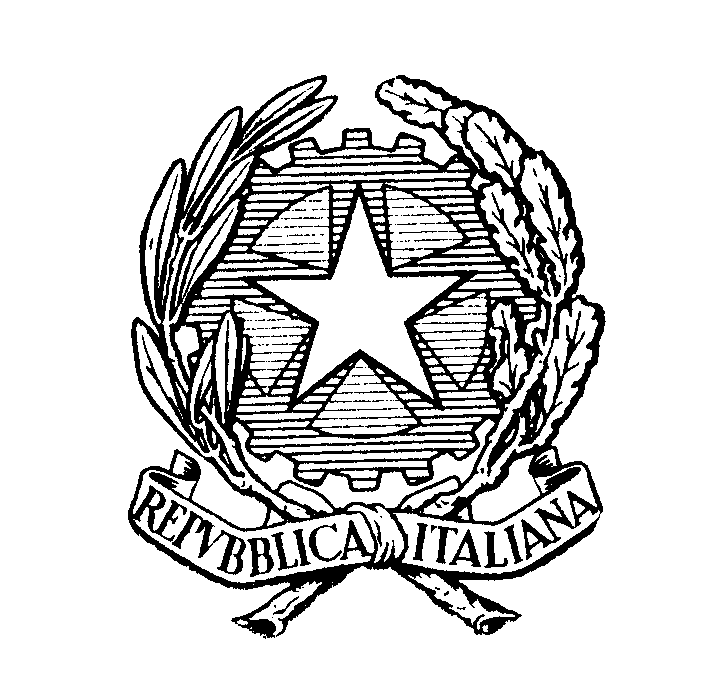 